中華民國滑冰協會函地址：臺北市中山區朱崙街20號610室承辦人：花嘉涵電話：02-8772-2138傳真：02-2778-2778受文者：發文日期：中華民國103年7月25日 發文字號：冰協達字第1030000077號 速別：普通件 密等及解密條件或保密期限： 主旨：貴校           同學擬參加由本會於今（103）年9月1日假 臺北小巨蛋副館滑冰場舉辦之「103學年度全國短道競速滑冰夏季錦標賽暨2014-2015國手選拔賽」，敬請貴校惠予協 助參賽同學辦理公假事宜，請查照。說明： 一、教育部核備文號: 臺教授體字第1030022652號。 二、比賽日期：103年9月1日(一)。 三、比賽地點：臺北小巨蛋副館滑冰場(臺北市南京東路四段2號)。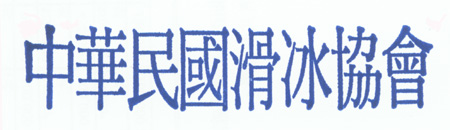 